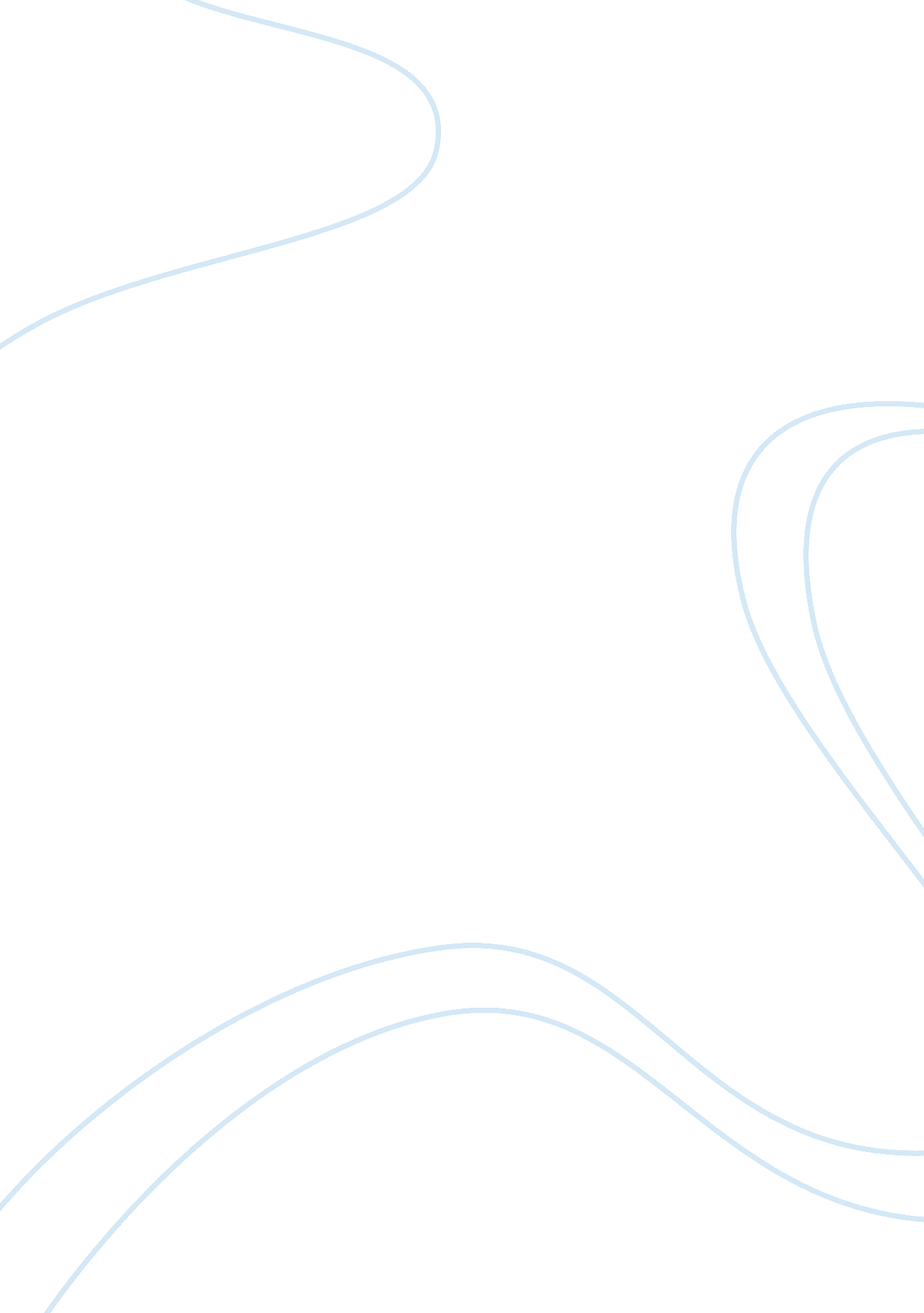 Driven to explore (portfolio#3)Linguistics, English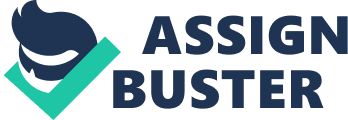 Your F. 26 November Creative Spirituality Creative Spirituality: The Way of the Artist by Robert Wuthnow written in 2001, takes a look at a number of successful artists that offer their thoughts on spirituality. Through his interviews of many different sculptors, dancers, painters and writers, he uncovers the journey on which person took spiritually to encompass it into their own professional lives. Each story is unique. Artists find a way to show their internalized feelings though sometimes tragic. 
Many of these artists start out struggling but then through the practice of creating their art and in combination of their religious traditions, they are able to move on and create and eventually become well known. Many of these artists fought failure but through persistence and different faith bases, they become popular and often, well known even. These artists used their spirituality in their works as their beliefs became intertwined with how they were able to express it. Spirituality can influence creativity. Some of these artists simply believe in a higher power, not necessarily assuming a specific religion. Many of them believe that a God of some sort gave them the power to create and it is their purpose, taking them on a journey of the unknown. People are driven to explore beyond what they know in their cultures and their own personal experiences influence their abilities to create. 
Oftentimes, artists are so deep and analytical, they need to seek a purpose in life. For them, they often seek an understanding and are embarking on an emotional desire for their reason. It is through embarking on their journey through spirituality that they find the calling in their lives which then comes out in the form of creation and artistic expression. 